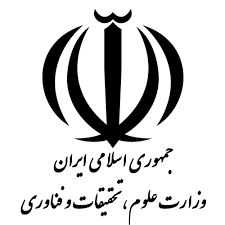 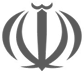 وزارت علوم، تحقیقات و فنّاوری
مرکز نظارت، ارزیابی و تضمین کیفیت
هیئت نظارت ،  ارزیابی و تضمین کیفیت  استان  ...............
گزارش‌نامۀ نظارت بر مراکز آموزش عالی علمی کاربردی
(ویراست اول: اسفند ماه 1402)نام مرکز:............................................تاریخ بازدید: ...................................مشخصات مرکز شخصيت حقوقي و مدیریت2. امکانات آموزشی 3. آموزشی 4. اداری و مالیاهم موضوعات در مصاحبه با دانشجویاناهم موضوعات در مصاحبه با کارکنان و مدرسانجمع بندی و تحلیل (براساس مستندات دریافتی، مصاحبه‌ها و مشاهدات میدانی جمع بندی و تحلیل خود را  در ابعاد شخصیت حقوقی و مدیریت، امکانات آموزشی، کیفیت آموزش، امور اداری و مالی و کیفیت زندگی دانشجویی و ... ارائه دهید).مشخصات گروه بازدید کننده: جمع‌بندی نهایی هیئت نظارت، ارزیابی و تضمین کیفیت عتفجدول پیوست 1 (نتیجه اقدامات بازدید قبلی)جدول پیوست 2 (دوره‌های تحصیلی)جدول پیوست 3 (دوره‌های آزاد یکسال اخیر)مشخصات سندمشخصات سندعنوان سند: گزارش‌نامۀ نظارت بر مراکز آموزش عالی علمی کاربردیعنوان سند: گزارش‌نامۀ نظارت بر مراکز آموزش عالی علمی کاربردینوع سند: گزارشنامهشمارۀ سند:  عتف_گ_ناتک_4-11ویرایش: 1صفحه: 16اقدام‌کنندگاناقدام‌کنندگاناقدام‌کنندگاناقدام‌کنندگانمسئولیتنام ونام خانوادگیواحد سازمانیامضاتهیه‌کنندهمحمد کریمیلیلا رضایی مقدمگروه نظارت، ارزیابی و تضمین کیفیت دانشگاه‌ها و مؤسسه‌های آموزش عالی غیردولتیتأییدکنندهرحیم صفری فارفارمعاون مرکز نظارت، ارزیابی و تضمین کیفیتتصویب‌کنندهروح الله رازینیرئیس مرکز نظارت، ارزیابی و تضمین کیفیتمرجع تأييد سندنام و نام خانوادگی دبيرشماره و تاریخ صورتجلسهامضاشمارۀ جلسه:تاريخ جلسه: مرجع نگهداري سندپروندهقسمتتاريخ و شمارۀ ابلاغ سند1. مرکز نظارت، ارزیابی و تضمین کیفیت2. دفتر وزارتینام ثبتی مرکز در ادارۀ ثبت: .........................................شناسه ملی: ................................شماره ثبت: ................................تاریخ ثبت: ................................شماره موافقت قطعی: .........................................تاریخ موافقت قطعی: ................................تاریخ تایید اساسنامه: .........................................تاریخ شروع فعالیت: .........................................نام رئیس/ سرپرست: .........................................شماره همراه: .........................................استان: .........................................شهر: .........................................نشانی: .........................................کد پستی: .........................................تلفن: .........................................نمابر: .........................................وبگاه: .........................................رایانامه (ایمیل): .........................................نوع مرکز:  وابسته به واحد متقاضی    هیئت مؤسسی  وابسته به دانشگاهنوع مرکز:  وابسته به واحد متقاضی    هیئت مؤسسی  وابسته به دانشگاهنام واحد متقاضی: .........................................نام واحد متقاضی: .........................................موضوع فعالیت: صنعت  کشاورزی مدیریت و خدمات اجتماعی  فرهنگ و هنرموضوع فعالیت: صنعت  کشاورزی مدیریت و خدمات اجتماعی  فرهنگ و هنرردیفپرسش نظارتیپاسخمستندات مورد نیاز و شیوه بررسی1-1آیا واحد متقاضی فعال است؟ (پرسش ویژه مراکز وابسته به واحد متقاضی است)بلی   خیر   توضیح : .................................................2-1مأموریت اصلی واحد متقاضی در چه حوزه‌ای است؟ (پرسش ویژه مراکز وابسته به واحد متقاضی است)توضیح: ...................................................متن اساسنامه واحد متقاضی3-1آیا فعالیت‌های آموزشی (پذیرش دانشجو در رشته‌های فعال) مرکز علمی کاربردی متناسب با مأموریت‌های واحد متقاضی یا مأموریت تعریف شده مرکز است؟بلی ،  خیر  تاحدودیدرصد رشته‌های مرتبط با مأموریت مرکز: ....... درصدتوضیح: .....................................................جدول دوره‌های تحصیلی (پیوست 2)4-1چه درصد از دانشجویان در رشته‌های مرتبط با مأموریت‌های مرکز مشغول تحصیل هستند؟درصد  دانشجویان مشغول به تحصیل در رشته‌های مرتبط با مأموریت مرکز: ....... درصدجدول دوره‌های تحصیلی (پیوست 2)5-1میزان ایفای نقش واحد متقاضی در اداره صحیح مرکز علمی کاربردی چقدر است؟ایفای نقش مؤثر تا حدودی مؤثر عدم ایفای نقش واحد متقاضی نداردتوضیح:    ...............منظور از ایفای نقش واحد متقاضی، وجود شواهدی مبنی بر در اختیار قرار دادن تجهیزات و امکانات مرتبط یا امکان مهارت آموزی در محیط کار و همچنین بررسی حضور منظم بالاترین مقام واحد متقاضی در جلسات هیئت امناء و شورای مرکز است.6-1آیا هیئت (هیئت مؤسس در مراکز هیئت مؤسسی یا هیئت امناء در مراکز وابسته به واحد متقاضی) وظایف خود (مادۀ 9 اساسنامه) را انجام داده‌اند؟فراهم آوردن مقدمات و امكانات لازم اعم از محیط کار، فضاي کالبدي، تجهيزات و مدرسان براي شروع و ادامه فعاليت‌هاي مرکز نظارت بر فعاليت‌هاي آموزشي، پژوهشي و فناوری نظارت بر فعاليت‌هاي فرهنگي و دانشجوییتصویب آیین‌نامه‌های مالی و معاملاتی تصویب آیین‌نامه‌های اداری تصویب آیین‌نامه تشکیلاتی بررسی صورت‌جلسه‌ها، مستندات و شواهد مربوط به انجام وظایف7-1آیا بازرس مرکز از بین مؤسسات حسابرسی رسمی عضو جامعه حسابرسان رسمی کشور توسط هیئت انتخاب شده است؟ بلی،  خیرنام بازرس: ...........................
اگر خیر، توضیح داده شود: ...........................بررسی مستندات (مصوبه هیئت برای انتخاب بازرس) و شواهد  مربوط به انجام وظیفه 8-1آیا حساب‌ها و ترازنامه سالیانه مرکز با توجه به گزارش حسابرسی مرکز به تأیید هیئت رسیده است؟بلی،  خیر
اگر خیر، توضیح داده شود: ...........................مصوبه هیئت برای تایید حساب‌ها و ترازنامه سالیانه مرکز9-1آیا شورای مرکز تشکیل شده است؟بله    خیر   اگر خیر، توضیح داده شود: ...........................صورت‌جلسات شورای مرکز10-1آیا شورای مرکز مطابق با ماده 17 اساسنامه در اداره مرکز ایفای نقش کرده است؟نظارت بر حسن اجرای دوره‌های آموزشی بررسی نتایج ارزیابی آموزشی دانشجویان بررسی عملکرد مدرسان مرکز ارزیابی کیفی دوره‌های در حال اجرا توضیح داده شود : ...........................صورت‌جلسات شورای مرکز و نتایج بررسی مفاد آن11-1وضعیت ادارۀ مرکز از لحاظ دارا بودن رئیس یا سرپرست قانونی چگونه است؟رئیس قانونی سرپرست قانونی  فاقد رئیس یا سرپرستابلاغ رئیس یا سرپرست مرکز12-1آیا رئیس/ سرپرست مرکز شغل اجرایی دیگري دارد؟ وضعیت حضور وی چگونه است؟بلی  ،  خیراگر بلی، عنوان شغل: .................تمام وقت  پاره وقت  حضور ندارد مصاحبه با اعضای هیئت علمی، کارکنان و دانشجویان13-1آیا سرپرست یا رئیس مرکز به وظایف قانونی خود (مادۀ 15 اساسنامه)  عمل کرده است؟اجرای سیاست‌های آموزشی، پژوهشی، دانشجویی، اداری، مالی و ... مطابق با ضوابطتدوین برنامه جامعتهیه، تنظیم و پیشنهاد بودجه امضای تمامی اسناد، اوراق بهادار و تعهدآور مرکز و انعقاد قراردادها اگر خیر، توضیح داده شود: .....................شواهد انجام وظایف ریاستنتایج مصاحبه با مدرسان، کارکنان و دانشجویان14-1آیا فرایندی برای سنجش رضایت ذی‌نفعان مرکز اعم از دانشجویان، مدرسان، کارکنان، دانش‌آموختگان و ... وجود دارد؟ بلی ،    خیرسنجش رضایت دانشجویانسنجش رضایت کارکنانسنجش رضایت مدرسانسنجش رضایت دانش‌آموختگان
سایر ذی‌نفعان : ....................بررسی فرایند ارزیابی (شیوه‌نامه‌ها، ابزارها و نتایج نظرسنجی‌ها)15-1آیا نتایج ارزیابی‌ها در اصلاح و  بهبود فرایندها مدنظر قرار می‌گیرد؟بلی ،    خیر      تاحدودی بررسی نتایج ارزیابی‌ها و برنامه‌های بهبودردیفپرسش نظارتیپاسخمستندات مورد نیاز1-2 آیا فضای کالبدی و امکانات آموزشی مرکز به تأیید دانشگاه جامع علمی کاربردی رسیده است؟بلی،  خیرشماره نامه: .............. تاریخ: .......تصویر تأییدیه2-2آیا تجهیزات و امکانات آموزشی موجود متناسب با دوره‌های آموزشی و تعداد دانشجویان است؟بلی  خیر    تاحدودی اگر خیر، توضیح دهید؟ ...........................مشاهده امکانات آزمایشگاه‌ها و کارگاه‌ها و بررسی اسناد3-2براساس شواهد موجود، دانشجویان چقدر از امکانات و تجهیزات در محیط کار برای آموزش بهره‌مند هستند؟تاحدودی     کم     زیاد براساس مصاحبه با دانشجویان و مدرسان؛ بررسی اسناد موجود، و مشاهدات گروه بازدیدردیفپرسش نظارتیپاسخمستندات مورد نیاز و شیوه بررسی1-3آیا تقویم آموزشی (برگزاری 16 هفته آموزشی و شروع و اتمام نیمسال تحصیلی) رعایت می‌شود؟بلی،  خیر
اگر خیر، توضیح داده شود: ...........................بررسی لیست حضور و غیاب دانشجویان و لیست پرداخت حق التدریس مدرسان2-3آموزش‌ها به چه صورت انجام می‌شود؟در محیط کار واقعی در جوار محیط کار در محیط شبیه سازی شده به صورت نظری انجام می‌شود در صورت برگزاری ترکیبی، میزان هر یک مشخص شود و توضیح داده شود؟ ..................براساس مصاحبه با دانشجویان و بررسی اسناد موجود3-3آیا کاربینی و کارورزی‌ها طبق دستورالعمل دانشگاه جامع علمی کاربردی انجام می‌شود؟بلی،  خیر
اگر خیر، توضیح داده شود: ...........................براساس مصاحبه با دانشجویان و بررسی اسناد موجود4-3آیا فرایندی برای ارزیابی و تضمین کیفیت آموزش وجود دارد؟بلی ،    خیر    نوع ارزیابی: .................بررسی فرایند ارزیابی (شیوه‌نامه‌ها، ابزارها و نتایج ارزیابی‌ها)ردیفپرسش نظارتیپاسخمستندات مورد نیاز1-4آیا با مدرسان قرارداد منعقد شده است؟بلی    خیر     تاحدودیبررسی قراردادهای مدرسان2-4آیا قراردادهای مدرسان با الگوی قراردادهای دانشگاه جامع علمی – کاربردی مطابقت دارد؟بلی    خیر     تاحدودیبررسی قراردادهای مدرسان3-4آیا نسخه‌ای از قرارداد به مدرسان تحویل شده است؟بلی    خیر    تاحدودی مصاحبه با مدرسان4-4آیا حقوق و مزایای مدرسان طبق قرارداد و به طور منظم پرداخت می‌شود؟بلی    خیر    تاحدودی ( ..... درصد)توضیح: ...................................................بررسی قراردادها و  فیش‌های حقوقی و مصاحبه با مدرسان5-4آیا حق بیمه مدرسان مشمول بیمه تأمین اجتماعی، به سازمان تأمین اجتماعی پرداخت می‌شود؟بلی    خیرفهرست بیمه مدرسان مرکز علمی – کاربردی6-4آیا حقوق و مزایای کارکنان طبق قانون کار و به طور منظم پرداخت می‌شود؟بلی    خیر    تاحدودی ( ..... درصد)توضیح: ...................................................بررسی قراردادها و  فیش‌های حقوقی و مصاحبه با کارکنان7-4آیا حق بیمه کارکنان به سازمان تأمین اجتماعی پرداخت می‌شود؟بلی    خیرفهرست بیمه کارکنان مرکزمرکز علمی – کاربردی8-4آیا شهریه‌ها به حساب حقوقی به نام مرکز علمی کاربردی واریز می‌شود؟بلی    خیر شماره حساب: .............. بانک عامل: .................نام صاحبان امضای مجاز حساب‌های بانکی: .......مصوبه هیئت برای صاحبان امضای مجازردیفموضوعات مصاحبه1.................................................................................................................................................................................................................2.................................................................................................................................................................................................................3.................................................................................................................................................................................................................4.................................................................................................................................................................................................................5.................................................................................................................................................................................................................6.................................................................................................................................................................................................................7.................................................................................................................................................................................................................8.................................................................................................................................................................................................................9.................................................................................................................................................................................................................10.................................................................................................................................................................................................................ردیفموضوعات مصاحبه1.................................................................................................................................................................................................................2.................................................................................................................................................................................................................3.................................................................................................................................................................................................................4.................................................................................................................................................................................................................5.................................................................................................................................................................................................................6.................................................................................................................................................................................................................7.................................................................................................................................................................................................................8.................................................................................................................................................................................................................9.................................................................................................................................................................................................................10.................................................................................................................................................................................................................ردیفنقاط قوت1.......................................................................................................................................................................................................2.......................................................................................................................................................................................................3.......................................................................................................................................................................................................4.......................................................................................................................................................................................................5.......................................................................................................................................................................................................ردیفنقاط قابل بهبود1.......................................................................................................................................................................................................2.......................................................................................................................................................................................................3.......................................................................................................................................................................................................4.......................................................................................................................................................................................................5.......................................................................................................................................................................................................ردیفاقدامات اصلاحی موردنیاز1.......................................................................................................................................................................................................2.......................................................................................................................................................................................................3.......................................................................................................................................................................................................4.......................................................................................................................................................................................................5.......................................................................................................................................................................................................ردیفپیشنهادهای نظارتی برای دانشگاه جامع علمی  کاربردی1.......................................................................................................................................................................................................2.......................................................................................................................................................................................................3.......................................................................................................................................................................................................4.......................................................................................................................................................................................................5.......................................................................................................................................................................................................ردیفنام و نام خانوادگیسمت سازمانی و دانشگاه محل خدمتسمت در گروه بازدید123ردیفپیشنهادهای هیئت برای مرکز آموزش علمی کاربردی1...............................................................................................................................................................................................................2...............................................................................................................................................................................................................3...............................................................................................................................................................................................................4...............................................................................................................................................................................................................5...............................................................................................................................................................................................................ردیفپیشنهادهای هیئت برای دانشگاه جامع علمی کاربردی1...............................................................................................................................................................................................................2..............................................................................................................................................................................................................3...............................................................................................................................................................................................................4...............................................................................................................................................................................................................5...............................................................................................................................................................................................................ردیفپیشنهادهای هیئت  برای مرکز نظارت، ارزیابی و تضمین کیفیت عتف1..................................................................................................................................................................................................................2..................................................................................................................................................................................................................3..................................................................................................................................................................................................................4..................................................................................................................................................................................................................5..................................................................................................................................................................................................................آیا گزارش بازدید قبلی در سامانه آموزش عالی ثبت و ارسال شده است؟  بلی،  خیر  شماره پیگیری .............. تاریخ ثبت: ...............آیا گزارش بازدید قبلی در سامانه آموزش عالی ثبت و ارسال شده است؟  بلی،  خیر  شماره پیگیری .............. تاریخ ثبت: ...............آیا گزارش بازدید قبلی در سامانه آموزش عالی ثبت و ارسال شده است؟  بلی،  خیر  شماره پیگیری .............. تاریخ ثبت: ...............آیا گزارش بازدید قبلی در سامانه آموزش عالی ثبت و ارسال شده است؟  بلی،  خیر  شماره پیگیری .............. تاریخ ثبت: ...............ردیفموارد منعکس شده به مرکز علمی کاربردی  در بازدید قبلی:آيا مشكل مرتفع گرديده است؟شرح اقدامات مرکز براي مرتفع نمودن مشكلات قبلي:1بله     خير    تا حدودي2بله     خير    تا حدودي3بله     خير    تا حدودي4بله     خير    تا حدوديردیفرشته – گرایشمقطعمیزان ارتباطتعداد دانشجو12345678910ردیفنام دورهتاریخ مجوزمدت زمان دورهتعداد دانشپذیر12345678910